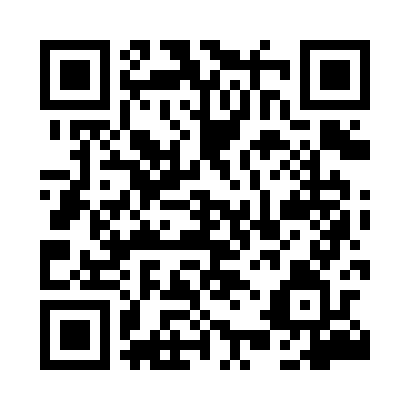 Prayer times for Majdan Stary, PolandWed 1 May 2024 - Fri 31 May 2024High Latitude Method: Angle Based RulePrayer Calculation Method: Muslim World LeagueAsar Calculation Method: HanafiPrayer times provided by https://www.salahtimes.comDateDayFajrSunriseDhuhrAsrMaghribIsha1Wed2:415:0412:265:327:5010:022Thu2:385:0212:265:337:5110:053Fri2:345:0012:265:347:5310:084Sat2:314:5812:265:357:5510:115Sun2:284:5712:265:367:5610:146Mon2:244:5512:265:377:5810:177Tue2:214:5312:265:387:5910:208Wed2:174:5212:265:398:0110:239Thu2:144:5012:265:408:0210:2610Fri2:114:4812:265:418:0410:2911Sat2:104:4712:265:428:0510:3212Sun2:104:4512:265:428:0710:3413Mon2:094:4412:265:438:0810:3414Tue2:084:4212:265:448:0910:3515Wed2:084:4112:265:458:1110:3516Thu2:074:4012:265:468:1210:3617Fri2:074:3812:265:478:1410:3718Sat2:064:3712:265:478:1510:3719Sun2:064:3612:265:488:1710:3820Mon2:054:3412:265:498:1810:3921Tue2:054:3312:265:508:1910:3922Wed2:054:3212:265:518:2010:4023Thu2:044:3112:265:518:2210:4024Fri2:044:3012:265:528:2310:4125Sat2:034:2912:265:538:2410:4226Sun2:034:2812:265:548:2510:4227Mon2:034:2712:265:548:2710:4328Tue2:024:2612:275:558:2810:4329Wed2:024:2512:275:568:2910:4430Thu2:024:2412:275:568:3010:4431Fri2:024:2312:275:578:3110:45